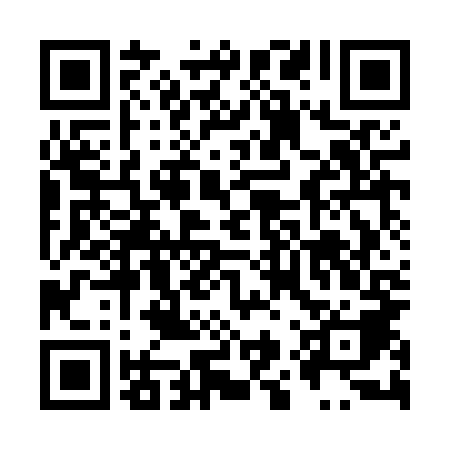 Ramadan times for Swietajny, PolandMon 11 Mar 2024 - Wed 10 Apr 2024High Latitude Method: Angle Based RulePrayer Calculation Method: Muslim World LeagueAsar Calculation Method: HanafiPrayer times provided by https://www.salahtimes.comDateDayFajrSuhurSunriseDhuhrAsrIftarMaghribIsha11Mon4:054:056:0311:493:385:365:367:2712Tue4:034:036:0011:493:405:385:387:2913Wed4:004:005:5811:483:415:405:407:3114Thu3:573:575:5511:483:435:425:427:3315Fri3:553:555:5311:483:445:445:447:3516Sat3:523:525:5011:483:465:465:467:3717Sun3:493:495:4811:473:485:485:487:3918Mon3:463:465:4611:473:495:495:497:4119Tue3:443:445:4311:473:515:515:517:4420Wed3:413:415:4111:463:525:535:537:4621Thu3:383:385:3811:463:535:555:557:4822Fri3:353:355:3611:463:555:575:577:5023Sat3:323:325:3311:463:565:595:597:5224Sun3:303:305:3111:453:586:016:017:5525Mon3:273:275:2911:453:596:026:027:5726Tue3:243:245:2611:454:016:046:047:5927Wed3:213:215:2411:444:026:066:068:0128Thu3:183:185:2111:444:036:086:088:0429Fri3:153:155:1911:444:056:106:108:0630Sat3:123:125:1611:434:066:126:128:0931Sun4:094:096:1412:435:087:137:139:111Mon4:054:056:1112:435:097:157:159:132Tue4:024:026:0912:435:107:177:179:163Wed3:593:596:0712:425:127:197:199:184Thu3:563:566:0412:425:137:217:219:215Fri3:533:536:0212:425:147:237:239:236Sat3:503:505:5912:415:167:247:249:267Sun3:463:465:5712:415:177:267:269:298Mon3:433:435:5512:415:187:287:289:319Tue3:403:405:5212:415:197:307:309:3410Wed3:363:365:5012:405:217:327:329:37